….………………………………                                                            	……………………….………          pieczątka pracodawcy                                                                                                               miejscowość,  data 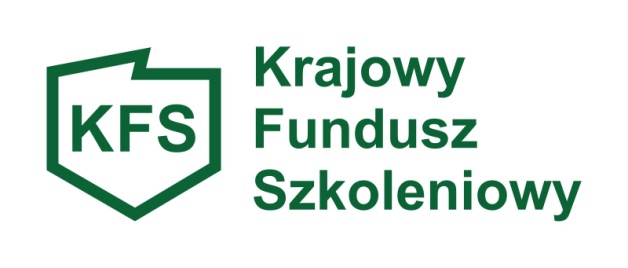 Powiatowy Urząd Pracyw  CzarnkowieWNIOSEK o dofinansowanie kosztów kształcenia ustawicznego pracowników i pracodawcówna zasadach określonych w art. 69a i 69b ustawy z dnia 20 kwietnia 2004r. o promocji zatrudnienia i instytucjach rynku pracy (tekst jedn. Dz. U. z 2021 poz. 1100 z późn. zm.) oraz Rozporządzenia Ministra Pracy i Polityki Społecznej z dnia 14 maja 2014r. w sprawie przyznawania środków z Krajowego Funduszu Szkoleniowego 
(tj. Dz. U. z 2018 r., poz. 117)I.    Dane Pracodawcy:Nazwa pracodawcy:……………………………………………………………………………Adres siedziby:…………………………………………………………………………………Miejsce prowadzenia działalności:…………...………………………………………………NIP:…………………………………………………. REGON:………………………………..Przeważający rodzaj prowadzonej działalności gospodarczej według:             Nr PKD:…………, rodzaju prowadzonej działalności:……………………………………..Liczba zatrudnionych pracowników:………………………………………………………….Wielkość przedsiębiorstwa: mikro / małe / średnie / inne* Nazwa banku i nr konta:.………………………………………………………………………Imię, nazwisko i stanowisko służbowe osoby wyznaczonej przez Pracodawcę  do kontaktów z Urzędem:………………………………………………………..……………….     Nr telefonu:……………………………………………………………………………………...     Adres e-mail:……………………………………………………………………………...…....Imię, nazwisko i stanowisko służbowe osoby uprawnionej do reprezentowania wnioskodawcy i zaciągania zobowiązań umownych:…………………………………………..* właściwe zaznaczyćII. Informacje dotyczące działań do sfinansowania z udziałem Krajowego Funduszu Szkoleniowego (art. 69 ust. 2 pkt 1 Ustawy)*: Planowane wydatki w zakresie kształcenia ustawicznego pracowników i pracodawców: Całkowity koszt planowanych działań kształcenia ustawicznegoCałkowita wysokość wydatków, która będzie poniesiona na działania związane z kształceniem ustawicznym .……………………………………………..……………. w tym:a) kwota wnioskowana z KFS …………………………………………………………………………………………….…………………………………………………………….........b) kwota wkładu własnego wnoszonego przez pracodawcę ………………………………………………………………………………………………………………………………* Ustawy o promocji zatrudnienia i instytucjach rynku pracy (tekst jedn. Dz. U. z 2021 poz. 1100 z późn. zm.).III. Informacje o uczestnikach kształcenia ustawicznego:IV.  Uzasadnienie potrzeby odbycia kształcenia ustawicznego, przy uwzględnieniu obecnych lub przyszłych potrzeb pracodawcy oraz obowiązujących priorytetów wydatkowania środków KFS (należy wypełnić dla każdego wnioskowanego rodzaju wsparcia):………………………………………………………………………...……………………………………….…..………………………………………………………...…………………………………………………………….……………………………………………………………………………………………………………………………………………………………………………………………………………….V. Dane dotyczące realizatora usług kształcenia ustawicznego proponowanego do realizacji usług, na podstawie złożonych przez usługodawcę co najmniej dwóch ofert cenowych, dotyczących tego samego rodzaju kształcenia.*:1. Uzasadnienie wyboru realizatora usług………………………………………………………………………………………………………………………………………………………………………...……………………………………………………2. Nazwa i siedziba realizatora………………………………………………………………………………………………………………3. Certyfikat jakości oferowanych usług (nazwa dokumentu), jeżeli realizator taki dokument posiada …………………………………………………………………………………………………….………………………………………………………………………………………………………………4. W przypadku kursów – nazwa dokumentu, na podstawie którego wybrany realizator prowadzi pozaszkolne formy kształcenia ustawicznego, jeżeli informacja ta nie jest dostępna w publicznych rejestrach elektronicznych………………………………………………………………………………………………………………………………………………………………………………………………………………………………5. Nazwa kształcenia ustawicznego działania (zgodnie z tabelą nr II) …………………………………………………………………………...............................................6. Liczba godzin kształcenia ustawicznego …………………………………………………………7. Cena usługi oraz dwie oferty cenowe złożone przez konkurencyjne firmy, realizujące to samo kształcenie ustawiczne lub dostępne oferty tych samych usług i ich cen ze stron internetowych …………………………………..............................................................................8. Plany dotyczące dalszego zatrudnienia uczestników kształcenia ustawicznego ………………………………………………………………………………………………………………………………………………………………………...……………………………………………………………….……………………………………data, podpis i pieczęćosoby uprawnionej do reprezentacjii składania oświadczeń* Środki Krajowego Funduszu Szkoleniowego są środkami publicznymi, które należy wydatkować w sposób racjonalny. Ponadto, wydatków tych należy dokonywać w sposób celowy i oszczędny, z zachowaniem zasady uzyskiwania najlepszych efektów z danych nakładów oraz optymalnego doboru metod i środków służących osiągnięciu założonych celów (art. 44 ust. 3 ustawy o finansach publicznych).Środki Krajowego Funduszu Szkoleniowego są środkami publicznymi w rozumieniu ustawy o finansach publicznych. Zgodnie 
z ustawą o podatku od towarów i usług oraz rozporządzeniem Ministra Finansów w sprawie zwolnień od podatku od towarów 
i usług oraz warunków stosowania tych zwolnień, zwalnia się od podatku usług kształcenia zawodowego lub przekwalifikowania zawodowego finansowane w co najmniej 70 % ze środków publicznych.VI. Oświadczenie Pracodawcy:zatrudniam / nie zatrudniam* co najmniej jednego pracownika (zatrudnienie oznacza wykonywanie pracy na podstawie stosunku pracy, stosunku służbowego oraz umowy 
o pracę nakładczą);**w okresie poprzedzającym otrzymanie pomocy uzyskałem/nie uzyskałem* pomoc publiczną, która kumuluje/nie kumuluje się* z wnioskowaną pomocą i wynosi ……………………………………………………………………………………………………**otrzymałem/nie otrzymałem* w okresie ostatnich trzech lat przed złożeniem wniosku pomoc de minimis w wysokości …………………………………………………….podmiot składający niniejszy wniosek był/nie był* karany lub skazany prawomocnym wyrokiem za naruszenie przepisów prawa pracy oraz jest/nie jest* objęty postępowaniem dotyczącym naruszenia przepisów prawa pracy;prowadzę/nie prowadzę działalności gospodarczej;nie zalegam z wypłacaniem wynagrodzeń pracownikom; nie zalegam z opłacaniem składek na ubezpieczenie społeczne, zdrowotne, Fundusz Pracy,  Fundusz Gwarantowanych Świadczeń Pracowniczych; nie zalegam z opłacaniem podatku do Urzędu Skarbowego oraz innych danin publicznych; nie posiadam nieuregulowanych w terminie zobowiązań cywilnoprawnych; **jeżeli w okresie od dnia złożenia wniosku do dnia podpisania umowy 
z Powiatowym Urzędem Pracy w Czarnkowie otrzymam pomoc publiczną lub pomoc de minimis, zobowiązuję się wówczas do niezwłocznego złożenia stosownego oświadczenia o uzyskanej pomocy; zobowiązuję się do niezwłocznego powiadomienia Powiatowego Urzędu Pracy jeżeli w okresie od dnia złożenia wniosku do dnia podpisania umowy 
z Powiatowym Urzędem Pracy w Czarnkowie zmianie ulegnie stan prawny lub faktyczny wskazany w dniu złożenia wniosku;posiadam zgodę pracowników, planowanych do objęcia kształceniem ustawicznym na przetwarzanie ich danych osobowych przez Powiatowy Urząd Pracy 
w Czarnkowie w zakresie niezbędnym do realizacji umowy.Oświadczam, że informacje zawarte we wniosku są zgodne ze stanem faktycznym i prawnym.………….……………………………………data, podpis i pieczęćosoby uprawnionej do reprezentacjii składania oświadczeń* właściwe zaznaczyć** dotyczy podmiotów podlegających przepisom o pomocy publicznejVII. Obowiązkowe załączniki do złożenia wraz z wnioskiem:W przypadku otrzymania pomocy de minimis w okresie 3 ostatnich lat przed złożeniem wniosku, należy załączyć zaświadczenia o udzielonej pomocy;Formularz informacji przedstawianych przy ubieganiu się o pomoc de minimis - wzór formularza sporządzony na podstawie Rozporządzenia Rady Ministrów z dnia 29 marca 2010r. w sprawie zakresu informacji przedstawianych przez podmiot ubiegający się 
o pomoc de minimis (Dz. U. Nr 53, poz. 311 z późn. zm.);- Jeżeli pracodawca prowadzi działalność w sektorze rolnym lub rybołówstwa 
– Formularz informacji przedstawianych przez wnioskodawcę – wzór formularza na podstawie Rozporządzenia Rady Ministrów z dnia 11 czerwca 2010r. w sprawie informacji składanych przez podmioty ubiegające się o pomoc de minimis  w rolnictwie lub rybołówstwie (Dz. U. Nr 121, poz. 810); Kopia dokumentu potwierdzającego prawną formę prowadzenia działalności 
– w przypadku braku wpisu do Krajowego Rejestru Sądowego (KRS) lub CEiDG. 
Np. może to być umowa spółki cywilnej wraz z ewentualnymi wprowadzonymi do niej zmianami lub statut w przypadku stowarzyszenia, fundacji czy spółdzielni lub inne dokumenty (właściwe np. dla jednostek budżetowych, szkół, przedszkoli);Program kształcenia lub zakres egzaminu;Wzór dokumentu wystawionego przez realizatora usługi potwierdzającego kompetencje nabyte przez uczestnika kształcenia ustawicznego.VIII. Załączniki dodatkowe:Co najmniej dwie oferty cenowe złożone przez konkurencyjne firmy, realizujące to samo kształcenie ustawiczne lub dostępne oferty tych samych usług i ich cen ze stron internetowych.Pełnomocnictwo do reprezentowania Pracodawcy oraz składania oświadczeń woli 
w jego imieniu, jeżeli nie wynika to  z odpowiednich dokumentów rejestracyjnych.Oświadczenie o spełnianiu określonego priorytetu.Załączniki należy przedkładać w formie oryginałów lub kopii potwierdzonej za zgodność z oryginałem przez wnioskodawcę.WyszczególnienieWyszczególnienieWyszczególnienieImię i nazwisko kierowanego pracownika Liczba osóbLiczba osóbWysokość wydatków na działanieKoszt kształcenia ustawicznego na jednego uczestnikaWskazać właściwyPriorytet    1,2,3,4,5,6,7                       w przypadku priorytetu 3 również zawód deficytowyRodzaj wsparciaNazwa kierunku kształceniaTermin(y) realizacji wsparcia (data rozpoczęcia – data zakończenia)Imię i nazwisko kierowanego pracownika pracodawcapracownikWysokość wydatków na działanieKoszt kształcenia ustawicznego na jednego uczestnikaWskazać właściwyPriorytet    1,2,3,4,5,6,7                       w przypadku priorytetu 3 również zawód deficytowy1.kursy2.studia podyplomowe3.egzaminy4.badania lekarskie i/lub psychologiczne5.ubezpieczenie NNWObjęci wsparciem ogółem:Objęci wsparciem ogółem:Objęci wsparciem ogółem:WyszczególnienieWyszczególnienieLiczba pracodawcówLiczba pracodawcówLiczba pracownikówLiczba pracownikówWyszczególnienieWyszczególnienierazemw tym kobietyrazemw tym kobietyObjęci wsparciem KFS ogółemObjęci wsparciem KFS ogółemrazemw tym kobietyrazemw tym kobietyWedług rodzajów wsparciakursyWedług rodzajów wsparciastudia podyplomoweWedług rodzajów wsparciaegzaminyWedług rodzajów wsparciabadania lekarskie i/lub psychologiczneWedług rodzajów wsparciaubezpieczenie NNWWedług poziomu wykształceniawyższeWedług poziomu wykształceniapolicealne i średnie zawodoweWedług poziomu wykształceniaśrednie ogólnokształcąceWedług poziomu wykształceniazasadnicze zawodoweWedług poziomu wykształceniagimnazjalne i poniżejWedług grup wiekowych15 – 24 lataWedług grup wiekowych25 – 34 lataWedług grup wiekowych35 – 44 lataWedług grup wiekowych45 lat i więcejZ tegozatrudniający1 - 9 osóbZ tegozatrudniający10 – 49 osóbZ tegozatrudniający50 – 249 osóbZ tegozatrudniający250 i więcej osóbObjęci wsparciem ogółem:Objęci wsparciem ogółem: